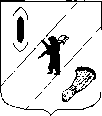 АДМИНИСТРАЦИЯ  ГАВРИЛОВ-ЯМСКОГОМУНИЦИПАЛЬНОГО  РАЙОНАПОСТАНОВЛЕНИЕ09.12.2021   № 1012О внесении изменений в постановлениеАдминистрации Гаврилов-Ямскогомуниципального района от 24.12.2018  № 1504 В соответствии с Федеральным законом от 26 июля 2019 года № 247-ФЗ «О внесении изменений в Федеральный закон «О бухгалтерском учете» и отдельные законодательные акты Российской Федерации в части регулирования бухгалтерского учета организаций бюджетной сферы»,  приказом Министерства финансов Российской Федерации от 1 декабря 2010года № 157н «Об утверждении Единого плана счетов бухгалтерского учета для органов государственной власти (государственных органов), органов местного самоуправления, органов управления государственными внебюджетными фондами, государственных академий наук, государственных (муниципальных) учреждений и Инструкции по его применению», приказом Министерства финансов Российской Федерации от 6 декабря 2010 года № 162-н «Об утверждении Плана счетов бюджетного учета и Инструкции по его применению»,  Приказом Министерства финансов Российской Федерации от 6 июня 2019 года № 85н «О Порядке формирования и применения кодов бюджетной классификации Российской Федерации, их структуре и принципах назначения», Приказом Министерства финансов Российской Федерации от 13 мая 2019 года №69н «О внесении изменений в приказ Министерства финансов Российской Федерации от 29 ноября 2017 г.  №209н «Об утверждении Порядка применения классификации операций сектора государственного управления», руководствуясь статьей 26  Устава Гаврилов-Ямского муниципального района Ярославской области,                           АДМИНИСТРАЦИЯ МУНИЦИПАЛЬНОГО РАЙОНА ПОСТАНОВЛЯЕТ:1. Внести в Положение об учетной политике Администрации Гаврилов-Ямского муниципального района, утвержденное постановлением   Администрации Гаврилов-Ямского муниципального района от 24.12.2018 №1504, изменения согласно  приложению.2. Постановление разместить на официальном сайте Администрации Гаврилов-Ямского муниципального района в сети Интернет.3. Постановление вступает в силу с момента  подписания.Глава Администрации муниципального района					 	        А.А. КомаровПриложение к постановлениюАдминистрации Гаврилов-Ямскогомуниципального районаот 09.12.2021  № 1012Изменения,вносимые в Положение об учетной политике Администрации Гаврилов-Ямского муниципального районаПриложение 1 к Положению об учетной политике Администрации Гаврилов-Ямского муниципального района изложить в следующей редакции:«Приложение 1
к положению об учетной политикеАдминистрации муниципального районаСостав комиссии по поступлению и выбытию нефинансовых активов1. Для контроля за сохранностью нефинансовых активов и определения целесообразности их списания (выбытия) создать постоянно действующую комиссию по поступлению и выбытию активов в следующем составе: - Председатель: Таганов Владимир Николаевич, заместитель Главы Администрации Гаврилов-Ямского муниципального района;
           Члены комиссии:- Петрова Ольга Юрьевна, консультант – зам.главного бухгалтера отдела учета и отчетности Администрации Гаврилов-Ямского муниципального района;- Косоурова Елена Леонидовна, ведущий специалист отдела по организационной работе и муниципальной службе Администрации Гаврилов-Ямского муниципального района;
         - Кошкина Светлана  Александровна, ведущий специалист отдела информатизации и связи Администрации Гаврилов-Ямского муниципального района. Возложить на комиссию следующие обязанности:
- осмотр объектов нефинансовых активов (в целях принятия к бухучету);
- определение текущей оценочной стоимости нефинансовых активов (в целях принятия к бухучету);
- принятие решения об отнесении объектов имущества к основным средствам;
- осмотр объектов нефинансовых активов, подлежащих списанию (выбытию);
- принятие решения о целесообразности (пригодности) дальнейшего использования объектов нефинансовых активов, о возможности и эффективности их восстановления;
- определение возможности использования отдельных узлов, деталей, материальных запасов ликвидируемых объектов;
- определение причин списания (физический и моральный износ, авария, стихийные бедствия и т. п.);
- выявление виновных лиц (если объект ликвидируется до истечения нормативного срока службы в связи с обстоятельствами, возникшими по чьей-либо вине);
- подготовка акта о списании объекта нефинансового актива и документов для согласования с вышестоящей организацией;
- принятие решения о сдаче вторичного сырья в организации приема вторичного сырья.».Приложение 2  к Положению об учетной политике Администрации Гаврилов-Ямского муниципального района изложить в следующей редакции:
 «Приложение 2
к  положению об учетной политикеАдминистрации муниципального района Состав инвентаризационной комиссии 1. Создать постоянно действующую инвентаризационную комиссию в следующем составе:  2. Возложить на постоянно действующую инвентаризационную комиссию следующие обязанности:проводить инвентаризацию (в т. ч. обязательную) в соответствии с порядком и графиком проведения инвентаризаций;обеспечивать полноту и точность внесения в инвентаризационные описи данных о фактических остатках основных средств, материальных запасов, товаров, денежных средств, другого имущества и обязательств;правильно и своевременно оформлять материалы инвентаризации.».Председатель комиссиизаместитель Главы Администрации Гаврилов-Ямского муниципального районаВ.Н. ТагановЧлены комиссииконсультант-зам.главного бухгалтера отдела учета и отчетности Администрации Гаврилов-Ямского муниципального районаО.Ю. Петроваведущий специалист отдела по организационной работе и муниципальной службе Администрации Гаврилов-Ямского муниципального районаЕ.Л. Косоуроваведущий специалист отдела информатизации и связи Администрации Гаврилов-Ямского муниципального районаС.А. Кошкина